Дезінфекційні заходи при гострих кишкових інфекціях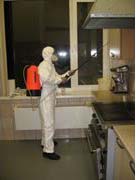 Дуже часто в літню пору  у дітей  та  дорослих виникають розлади шлунково-кишкового тракту, пов’язані з виникненням  кишкових інфекцій.Гострі кишкові інфекції (ГКІ) – це велика група інфекційних хвороб, які викликаються різноманітними мікроорганізмами, об'єднані подібним характером проявів у вигляді порушень роботи шлунково-кишкового тракту та ознак інтоксикації, основними клінічними проявами є нудота, блювота, біль в животі, пронос, загальна слабкість та підвищення температури тіла.Дезінфекція є обов’язковим протиепідемічним заходом у боротьбі та профілактиці кишкових інфекційних хвороб, яка включає в себе власне дезінфекцію (знезараження) – знищення в середовищі життєдіяльності людини  мікроорганізмів, які є збудниками гострих кишкових інфекцій, та дезінсекцію - знищення комах, які є їх переносниками. Метою дезінфекції є розрив механізму передачі збудників кишкових інфекцій на шляхах їх передачі.Тривале виживання збудників ГКІ у зовнішньому середовищі ставить ці інфекції в ряд найбільш розповсюджених та потребує проведення протиепідемічних (осередкових) дезінфекційних заходів. Розрізняють дві форми осередкової дезінфекції: поточну та заключну.	Якщо хворого госпіталізують в лікувальну установу проводиться заключна дезінфекція спеціалістами Надвірнянського районного центру ДУ “Івано-Франківський обласний центр контролю та профілактики хвороб МОЗ України”.Поточні дезінфекційні заходи – проводяться під час амбулаторного лікування хворих чи бактеріоносіїв ГКІ до моменту видужання та припинення бактеріовиділення. Поточна дезінфекція проводиться декілька разів на день членами сімей хворих чи особами, які доглядають за хворими, бактеріоносіями або самими хворими ГКІ. Організовує проведення поточної дезінфекції дільничний медичний персонал, який здійснює інструктаж щодо методів знезараження та контроль за виконанням призначених заходів. Одним з найбільш важливих моментів поточної дезінфекції є суворе дотримання правил особистої гігієни та вироблення відповідних навичок усіма особами, які доглядають за хворими.Що потрібно робити при проведенні поточної дезінфекції?ізолювати хворого в окрему кімнату чи в її відгороджену частину;виділити йому окрему білизну, рушники, предмети догляду, посуд ;брудну  білизну  хворого  збирають окремо від білизни членів сім'ї;дотримуватися чистоти в приміщеннях та місцях спільного користування;використовувати окремий інвентар для прибирання кімнати хворого та туалету;проводити знезараження виділень (блювотних мас, фекалій та об’єктів навколишнього середовища - посуду, предметів догляду за хворим, білизни, іграшок, суден, інвентарю для прибирання, ручок дверей, меблів, приміщення тощо), застосовуючи найбільш прості способи: кип'ятіння у 2% розчині соди впродовж 15 хвилин, вологе прибирання з використанням мийно-дезінфікуючих засобів побутового призначення, прання з попереднім кип'ятінням;проводити боротьбу з мухами, які контактуючи з нечистотами, переносять на своїх лапках збудників кишкових інфекцій.  Для знищення мух застосовують липкі стрічки та інсектицидні засоби, які зареєстровані у встановленому порядку та дозволені до використання в Україні.Щоб уберегтися від таких поширених та небезпечних хвороб, як гострі кишкові інфекції, слід дотримуватись санітарно – гігієнічних вимог та змалку привчати дітей до особистої гігієни. При виникненні перших симптомів кишкової інфекції необхідно негайно звернутися за медичною допомогою для своєчасної організації та проведення комплексу первинних протиепідемічних та дезінфекційних заходів.                                   Лікар-дезінфекціоніст                    Г.Катаман